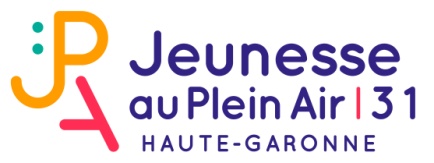 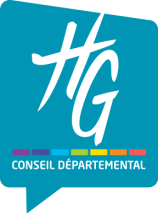 DEMANDE DE BOURSE «ACTION VACANCES»RENSEIGNEMENTS CONCERNANT LE JEUNE OU L’ENFANTNom ……………………………………………….		Prénom…………………………………………………Date de naissance………………………………  		Lieu………………………………………....................Nationalité…………………………………… ….  		Age……………………………………….....................F           G 	(Cocher la case correspondante)Votre enfant est-il parti en séjour en 2020 ? 		oui  		non Si oui, à quelle période :    	  /      /     		à       		  /       /     		Avec quel organisateur ?					A-t-il eu des bourses Action Vacances (25.8 €/jour) ? …….	 Et si oui combien ? ………..PARENTS OU RESPONSABLE Père – Nom ………………………………………  		Prénom………………………………………………….Mère – Nom………………………………………   	Prénom………………………………………………….Responsable – Nom…………………………….		Prénom………………………………………………….Adresse…………………………………………………………………………………………………………………...……………………………………………….  Tel personnel…………………………………………………………..Eventuellement l’identité de l’organisme qui a suivi le dossier (Maison de Solidarité, CAF, CCAS, Club de Prévention,...) :……………………………………………………………………………….. ………………RENSEIGNEMENTS CONCERNANT LA FAMILLEProfession du père : ………………………………………..Entreprise : …………………………………………….Profession de la mère : ……………………………………Entreprise : ……………………………………………..Adresse de la Caisse d’Allocations Familiales :………………………………………………………………………N° d’allocataire : …………………………………………………………………………………………………………Joindre obligatoirement les photocopies :- du dernier justificatif CAF 2021 (de préférence la Carte Vacances Loisirs) ou du dernier avis d’imposition 2020 (Recto/Verso) - du certificat de scolarité (de l’année scolaire 2020-2021 durant laquelle a lieu le séjour)Si votre situation familiale ou économique a changé merci de nous l’indiquer et de fournir les documents l’attestant.ETABLISSEMENT SCOLAIRE……………………………………………………………........................................Adresse……………………………………………………………………………………………………………………Classe suivie…………………………………………………………………………………………………………….ETABLISSEMENT SPECIALISE – Nom………………………………………………………………………………Adresse……………………………………………………………………………………………………………………Association gestionnaire………………………………………………………………….......................................DATE ………………………………………….. ……….                                              Signature de la famille Les sommes allouées au titre des BOURSES « Action Vacances» sont fonction des ressources disponibles.Les informations recueillies sur ce formulaire sont enregistrées dans un fichier informatisé par le CD JPA 31 pour l’instruction des dossiers et le traitement des bourses. Elles sont conservées pendant 5 ans  et sont destinées à La JPA 31 et au Conseil Départemental 31. Conformément à la loi « informatique et libertés », vous pouvez exercer votre droit d'accès aux données vous concernant et les faire rectifier en contactant : La JPA 31-4 cheminement Jean-François LESUEUR_31100 TOULOUSE. Tél. : 05 67 22 83 34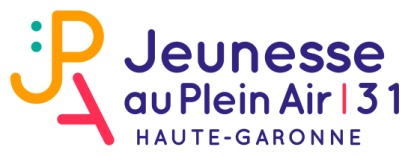 RENSEIGNEMENTS SUR LE CENTRE DE VACANCESPARTIE A REMPLIR ASSOCIATION ……………………………………………………………………………………………………CENTRE DE VACANCES ……………………………………………………………….................................PERIODE DU…………………………………………………. AU………………………………………………Quotient familial 						Prix du séjour Montant de la participation des Allocations FamilialesAutre participation(Secours Populaire, CE ou autre)Bourse demandée à  ou CD 31							      Autres aides demandées à …………………………………………..Montant versé par la famille								TOTAL Reste à verser par la famille(voir minimum obligatoirement à payer et critères d’attribution dans la fiche explicative)	Validation par le responsable de l’association	Dossier envoyé en commission Bourses pour décisionBOURSE ACCORDEE………………………                	Date ………………………………………        		Le Président de la commission		……………………………………………					       Les informations recueillies sur ce formulaire sont enregistrées dans un fichier informatisé par le CD JPA 31 pour l’instruction des dossiers et le traitement des bourses. Elles sont conservées pendant 5 ans  et sont destinées à La JPA 31 et au Conseil Départemental 31. Conformément à la loi « informatique et libertés », vous pouvez exercer votre droit d'accès aux données vous concernant et les faire rectifier en contactant : La JPA 31-4 cheminement Jean-François LESUEUR_31100 TOULOUSE. Tél. : 05 67 22 83 34